В рамках декады «Бала құқығы- адам құқығы», также кампании «Детство без жестокости и насилия» 15 ноября 2023 года среди учащихся  начальных классов  организован «День добрых пожеланий». Каждый ребенок написав на ярких сердечках  доброе, солнечное, нежное пожелание всем  детям на планете Земля, после чего все из маленьких кусочков сердце собрали большое. 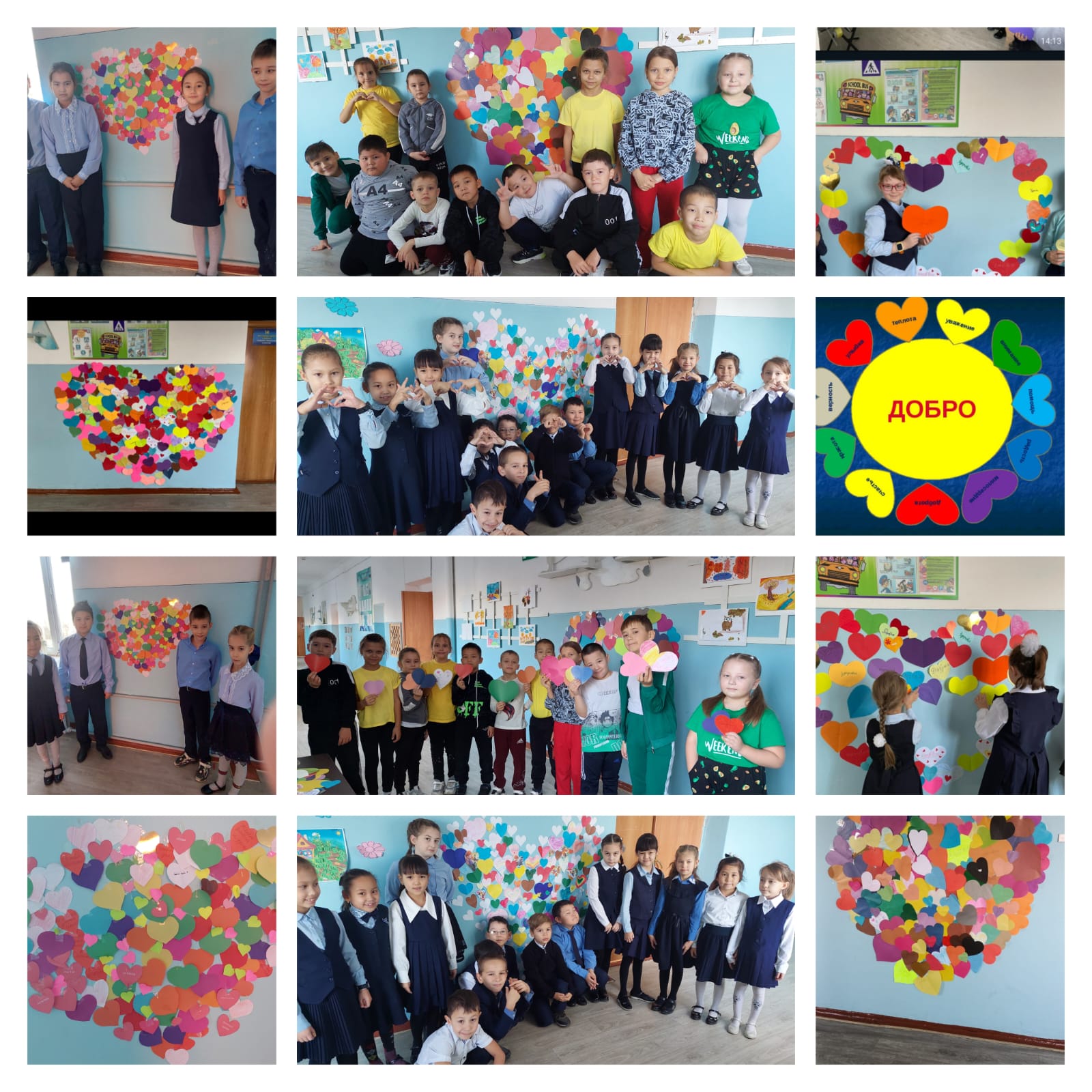 